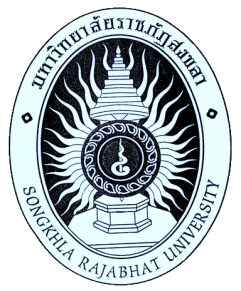 รายงานวิจัยการคัดแยกและจัดจำแนกเชื้อราเส้นสายที่พบในกุ้งแห้งในเขตอำเภอเมืองสงขลา จังหวัดสงขลาIsolation and Identification of Filamentous Fungi from Dried Shrimp in MeuangSongkhla District, Songkhla Provinceดวงเดือน  ลักษณาวงค์พิณนรี  จินารายงานฉบับนี้เป็นส่วนหนึ่งของการศึกษาหลักสูตรวิทยาศาสตรบัณฑิตสาขาวิชาชีววิทยาคณะวิทยาศาสตร์และเทคโนโลยีมหาวิทยาลัยราชภัฏสงขลา2558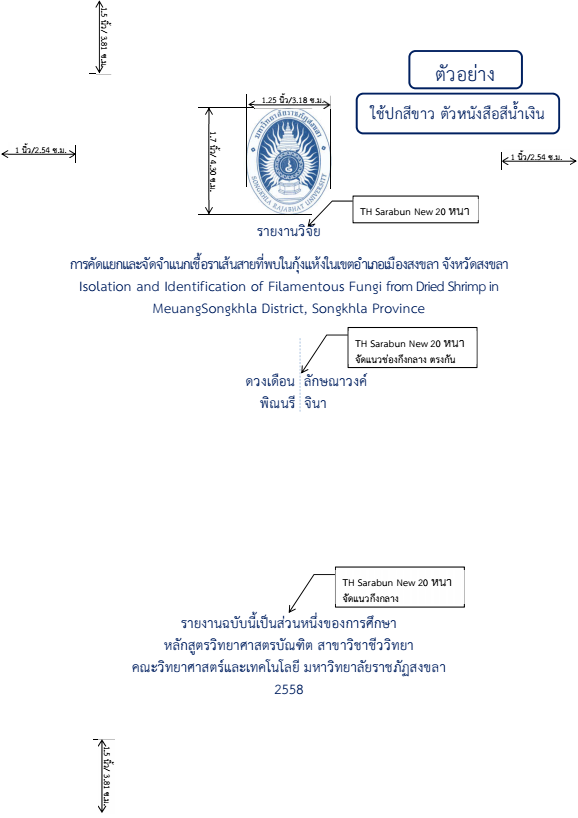 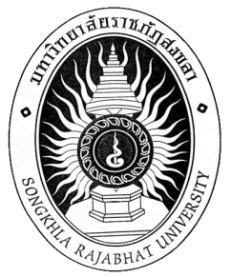 ใบรับรองงานวิจัยมหาวิทยาลัยราชภัฏสงขลาปริญญาวิทยาศาสตรบัณฑิตหลักสูตรชีววิทยาชื่อเรื่องงานวิจัย		การคัดแยกและจัดจำแนกเชื้อราเส้นสายที่พบในกุ้งแห้งในเขตอำเภอเมืองสงขลา                               จังหวัดสงขลา		Isolation and Identification of Filamentous Fungi from Dried Shrimp in MeuangSongkhla District, Songkhla Provinceชื่อผู้ทำงานวิจัย		ดาวเดือน ลักษณาวงค์, พิณนรี  จินาคณะกรรมการสอบโครงการวิจัยเมื่อวันที่..............เดือน..........พ.ศ....................ลิขสิทธิ์มหาวิทยาลัยราชภัฏสงขลาบทคัดย่อกุ้งแห้งเป็นผลิตภัณฑ์อาหารที่สามารถนำมาเป็นส่วนประกอบอาหารหลายประเภท ได้แก่ส้มตำ ยำ น้ำจิ้ม เป็นต้น จึงต้องเน้นความสะอาดและความปลอดภัย เนื่องจากกุ้งแห้งอาจมีการปนเปื้อนของเชื้อราได้ งานวิจัยนี้มีวัตถุประสงค์ เพื่อคัดแยกและจัดจำแนกเชื้อราเส้นสายที่พบในกุ้งแห้งในเขตอำเภอเมืองจังหวัดสงขลา ทั้งหมด45 ตัวอย่าง โดยนำกุ้งแห้งมาบดแล้วเจือจางด้วยสารละลาย phosphate bufferด้วยวิธี dilution methodจากนั้นเพาะเลี้ยงเชื้อราโดยวิธีspread plate บนอาหาร Potato Dextrose Agar (PDA) บ่มที่อุณหภูมิ 25 องศาเซลเซียสเป็นเวลา 7 วัน พบว่าสามารถคัดแยกเชื้อราเส้นสายได้ทั้งหมด 147 ไอโซเลท และจากผลการศึกษาลักษณะทางสัณฐานวิทยาของเชื้อราเส้นสาย พบว่าสามารถจัดจำแนกเชื้อราเส้นสายได้ทั้งหมด 2 คลาสคือคลาสZogomycetesประกอบด้วย 1จีนัสและ 1 สปีชีส์ ได้แก่Rhizopussp. BP3, คลาสDeuteromycetesประกอบด้วย 5 จีนัสและ 15 สปีชีส์ ได้แก่Aspergillusfumigatus BP1,Aspergillusterreus BP2, AspergillusnigerBP4,Penicillium sp. BP7,Aspergillusflavus BP12, Aspergillussp. BP18, Penicillium sp.BP19, Botryissp.BP20,Fusariumsp. BP25, Penicillium sp. BP29, Fusariumsp. BP31, Aspergillussp. ST6,Fusariumsp.ST8, Fusariumsp. KB10 และTrichoderma sp. TS24 และไม่สามารถจำแนกได้3 ไอโซเลท คือ BP14, BP26 และ KB10 คำสำคัญ: การคัดแยก การจัดจำแนก กุ้งแห้ง เชื้อรา กิตติกรรมประกาศการศึกษาวิจัยครั้งนี้สำเร็จลุล่วงไปได้ด้วยดีต้องขอขอบคุณ ผู้ช่วยศาสตราจารย์เสาวนิตย์ชอบบุญ อาจารย์ที่ปรึกษาโครงการวิจัยเรื่องการคัดแยกและจัดจำแนกเชื้อราเส้นสายที่พบในกุ้งแห้งในเขตอำเภอเมืองสงขลา จังหวัดสงขลาที่กรุณาเสียสละเวลาในการให้คำปรึกษา แนะนำแนวทาง วิธีการและขั้นตอนการศึกษา ในการทำงานวิจัยครั้งนี้ ตลอดจนการตรวจทาน แก้ไขงานวิจัยนี้ให้มีความถูกต้องสมบูรณ์ ทำให้งานวิจัยเล่มนี้สำเร็จลุล่วงไปได้ด้วยดีขอขอบพระคุณคณาจารย์ ประจำวิชา ที่ให้คำแนะนำอันเป็นประโยชน์เพื่อให้งานวิจัยนี้สมบูรณ์ยิ่งขึ้น ขอขอบพระคุณ ผู้อำนวยการศูนย์วิทยาศาสตร์ ดร.สุวรรณี พรหมศิริ ที่ให้ความอนุเคราะห์ในการใช้ห้องปฏิบัติการจุลชีววิทยา รวมถึงคณาจารย์และเจ้าหน้าที่ปฏิบัติการทางจุลชีววิทยาทุกท่านที่คอยให้คำแนะนำ ตลอดระยะเวลาในการทำวิจัยสุดท้ายนี้ขอขอบพระคุณคุณพ่อคุณแม่ ที่คอยให้กำลังใจ ตลอดจนการสนับสนุนทำให้งานวิจัยฉบับนี้สำเร็จได้ด้วยดี ดวงเดือน ลักษณาวงค์ และคณะธันวาคม 2558บทที่ 1รูปแบบการพิมพ์	รายงานปัญหาพิเศษเป็นผลงานทางวิชาการที่ต้องการความถูกต้องทั้งด้านเนื้อหาและรูปแบบ ดังนั้นก่อนที่นักศึกษาจะเริ่มเขียนรายงานปัญหาพิเศษควรต้องศึกษาหลักเกณฑ์ต่างๆ เกี่ยวกับรูปแบบการพิมพ์ให้เข้าใจอย่างถ่องแท้ นอกจากนี้ต้องตรวจทานแก้ไขต้นฉบับให้ถูกต้องสมบูรณ์ก่อนการจัดพิมพ์ต้นฉบับ เพื่อจะให้รายงานปัญหาพิเศษของนักศึกษาคณะวิทยาศาสตร์และเทคโนโลยี มหาวิทยาลัยราชภัฏสงขลา มีรูปแบบที่เป็นมาตรฐานเดียวกัน จึงได้กำหนดหลักเกณฑ์และรูปแบบทั่วไปในการพิมพ์โครงงานวิจัยไว้ดังนี้1.1 ภาษาที่ใช้	อาจพิมพ์รายงานเป็นภาษาไทยหรือภาษาอังกฤษ ทั้งนี้ให้ขึ้นอยู่กับหลักสูตรหรือดุลยพินิจของอาจารย์ที่ปรึกษาและคณะกรรมหลักสูตร แต่หากพิมพ์เป็นภาษาไทยในส่วนของคำศัพท์เทคนิค (technical term) ให้อ้างอิงตามศัพท์วิทยาศาสตร์ ฉบับราชบัณฑิตยสถาน โดยให้วงเล็บภาษาอังกฤษกำกับตามหลังได้ เช่น การเตรียม (preparation) หากคำนั้นไม่ปรากฏตามศัพท์วิทยาศาสตร์ ฉบับราชบัณฑิตยสถาน สามารถสะกดคำนั้นตามวิธีบัญญัติศัพท์ของราชบัณฑิตสถานเป็นเกณฑ์ เช่น ซอล-เจล(sol-gel) และเมื่อใช้คำนี้ต่อไปอีกในรายงาน สามารถเขียนเป็นภาษาไทยได้เลย โดยไม่ต้องมีวงเล็บอีก1.2 การพิมพ์	กระดาษพิมพ์ตั้งแต่หน้าปกในเป็นต้นไป ให้ใช้กระดาษสีขาวคุณภาพดี ไม่มีบรรทัดขนาดมาตรฐาน 5.8 x 11 นิ้ว (A4) ขนาด 80 แกรม/ปอนด์ และพิมพ์หน้าเดียวเท่านั้น โดยให้จัดหน้าการพิมพ์ชิดขอบหน้าและขอบหลังในลักษณะที่เรียกว่า กระจายแบบไทยยกเว้นการพิมพ์บรรณานุกรมให้จัดชิดซ้าย1.3 ตัวพิมพ์	1.3.1 ข้อความให้พิมพ์ด้วยเครื่องพิมพ์คอมพิวเตอร์ โดยใช้โปรแกรมสำหรับพิมพ์ข้อความ เช่น Microsoft Word และเครื่องพิมพ์ชนิดเลเซอร์ (Laser printer)	1.3.2 พิมพ์ด้วยตัวอักษรสีดำขนาดมาตรฐานชนิดเดียวกันตลอดทั้งเล่ม และพิมพ์ข้อความหน้าเดียวเท่านั้น	1.3.3 ให้ใช้ตัวพิมพ์TH Sarabun New ตลอดทั้งเล่มการพิมพ์ภาษาไทยและภาษาอังกฤษ	1.3.4 กำหนดมาตรฐานขนาดตัวพิมพ์ดังนี้การพิมพ์รายละเอียดทั่วไปให้ใช้ตัวพิมพ์ปกติขนาด 16 พอยด์การพิมพ์ชื่อบทและหัวข้อสำคัญให้ใช้ตัวพิมพ์หนาขนาด 20 พอยด์การพิมพ์หัวข้อหลักและหัวข้อรองให้ใช้ตัวพิมพ์หนาขนาด 16 พอยด์1.4 การเว้นว่างขอบกระดาษ	กำหนดให้เว้นขอบกระดาษว่างทั้ง 4 ด้าน ดังนี้	1.4.1 ขอบกระดาษด้านบน (หัวกระดาษ) ให้เว้น 1.5 นิ้ว	1.4.2 ขอบกระดาษด้านล่าง ให้เว้น 1 นิ้ว	1.4.3 ขอบกระดาษด้านซ้ายมือ 1.5 นิ้ว	1.4.4 ขอบกระดาษด้านขวามือ 1 นิ้ว1.5 การลำดับหน้า	1.5.1 ส่วนนำ ให้ลำดับหน้าของรายงานปัญหาพิเศษด้วยตัวอักษร ก ข ค ตามลำดับ (เว้นตัวอักษร ฃ และ ฅ ) ให้นับหน้า ก ตั้งแต่หน้าปกใน โดยไม่ต้องพิมพ์อักษรหรือตัวเลขกำกับให้พิมพ์ตั้งแต่หน้า ข เป็นต้นไป ที่หน้ากระดาษด้านบนทางขวา ระยะหัวกระดาษจากด้านบนมีระยะเท่ากับ 0.6 นิ้ว	1.5.2 ส่วนเนื้อความ (Text) และส่วนอื่นๆ ทั้งหมด ให้ลำดับเลขหน้าด้วยอารบิกให้พิมพ์หมายเลขลำดับไว้ที่หน้ากระดาษด้านบนทางขวา ระยะหัวกระดาษจากด้านบนมีระยะเท่ากับ 0.6 นิ้ว ยกเว้นเมื่อขึ้นต้นบทใหม่ทุกบทหรือหน้าที่กำหนดไว้โดยเฉพาะจะไม่พิมพ์หน้านั้น แต่ให้นับหน้ารวมด้วย1.6 การเว้นระยะพิมพ์	1.6.1 เว้นระยะพิมพ์ระหว่างบรรทัดให้ตั้งค่าเป็น  1 ช่วงบรรทัดพิมพ์ ทั้งนี้ให้อยู่ในดุลยพินิจของอาจารย์ที่ปรึกษาและคณะกรรมการสอบ	1.6.2 การย่อหน้า ให้เว้นระยะพิมพ์เว้นจากเส้นขอบหน้า 0.50 นิ้ว เป็นย่อหน้าของหัวข้อรองลำดับแรก ส่วนการย่อหน้าหัวข้อรองลำดับต่อมาควรเว้นจากเส้นขอบหนา 0.70 นิ้ว หรือเป็นขนาดของการย่อหน้าปกติทั้งฉบับ ครั้งละ 0.25 นิ้ว หรือตามความเหมาะสมแต่ต้องเป็นรูปแบบเดียวกันทั้งฉบับ	1.6.3 การพิมพ์เนื้อหาให้เว้นระหว่างประโยค 1 ช่วงตัวอักษร และกำหนดให้เว้นหนึ่งช่วงตัวอักษรหลังเครื่องหมายจุลภาค (.) เครื่องหมายทวิภาคหรือจุดคู่ (:) เครื่องหมาย (;) เครื่องหมายมหัพภาค (.) เครื่องหมายปรัศนี (?) และเครื่องหมายอัศเจรีย์ (!) และเว้นหนึ่งช่วงตัวอักษรทั้งหน้าและหลังเครื่องหมายวงเล็บนอกเหนือจากนี้ให้อยู่ในดุลยพินิจของอาจารย์ที่ปรึกษาและคณะกรรมการสอบ1.7 การจัดหัวข้อการพิมพ์	การจัดหัวการพิมพ์กำหนดให้ใช้ระบบมีตัวเลขกำกับ โดยให้เว้นบรรทัด 1 บรรทัดระหว่างหัวข้อหลักทั้งก่อนและหลังหัวข้อหลัก ส่วนหัวรองลำดับถัดไปเว้น 1 บรรทัดก่อนหัวข้อรอง นอกจากนั้นไม่ให้เว้นบรรทัด โดยมีรูปแบบการพิมพ์ดังนี้	1.7.1 หัวข้อรอง ให้พิมพ์ที่ย่อหน้าแรก หัวข้อย่อยให้พิมพ์ที่ย่อหน้า 2 หัวข้อย่อยๆ ถัดลงไปให้พิมพ์ที่ย่อหน้า 3 หรือ 4 ตามลำดับ และข้อความภายใต้หัวข้อย่อย ให้พิมพ์ต่อเนื่องจากหัวข้อนั้นเลย โดยให้ตั้งแท็บเริ่มต้นที่ 0.5 นิ้ว และระยะถัดไปเพิ่มระยะ 0.25 นิ้ว ตามลำดับ	1.7.2 หัวข้อภาษาไทยที่จำเป็นต้องมีภาษาอังกฤษกำกับภาษาอังกฤษทุกคำให้ขึ้นต้นด้วยตัวพิมพ์ใหญ่ ยกเว้นคำนำหน้านามที่อยู่ในวลีหรือประโยค คำบุพบท คำสันธาน	1.7.3 ข้อความในเนื้อหาที่จำเป็นต้องมีภาษาอังกฤษกำกับในบางส่วน ให้ใช้ภาษาอังกฤษตัวพิมพ์เล็กทั้งหมด ยกเว้นชื่อเฉพาะ	1.7.4 ข้อความเนื้อหาที่เป็นสมการหรือสูตรที่ซับซ้อน ให้แยกลงมาพิมพ์ไว้กลางหน้ากระดาษห่างจากข้อความบนและล่างอย่างละ 2 ช่วงบรรทัดปกติ	1.7.5 กำหนดให้ใช้ตัวเลขกำกับหัวข้อ ร่วมกับการใช้เครื่องหมายมหัพภาคกำกับ แต่ไม่ใช้ตัวเลขมากเกิน 4 ตำแหน่ง เช่น 1.1.1.1 หากจำเป็นต้องมีหัวข้อย่อยอีกให้จัดหัวข้อการพิมพ์โดยใช้ตัวเลขและวงเล็บปิด เช่น 1) ก่อน หลังจากนั้นให้ใช้ตัวเลขและวงเล็บปิด เช่น 1.1)บทที่ 2การพิมพ์การอ้างอิง	การเขียนรายงานรายวิชา "ปัญหาพิเศษ" ควรมีการอ้างอิงจากแหล่งข้อมูลปฐมภูมิ เช่น รายงานการวิจัย รายงานการประชุมวิชาการ และวารสารวิชาการ เป็นต้น รวมไปถึงสื่อสิ่งพิมพ์โสตทัศนวัสดุ และสารสนเทศอิเล็กทรอนิกส์ เป็นต้น บางครั้งอาจจำเป็นต้องอ้างอิงจากแหล่งข้อมูลทุติยภูมิ  ซึ่งไม่ว่าจะเป็นการอ้างอิงข้อมูลในลักษณะใดผู้อ้างอิงจะต้องมีจริยธรรมในการอ้างถึงผู้เขียนด้วย โดยจะต้องมีรายการอ้างอิงที่ระบุแหล่งข้อมูลให้ถูกต้องตามระบบสากลนิยม และต้องใช้ระบบเดียวกันเท่านั้น สามารถสรุปความหมายของคำว่า "การอ้างอิง (citation)" คือ การบอกรายละเอียดของแหล่งสารสนเทศที่นำมาใช้อ้างอิงในการศึกษาเพื่อประกอบงานเขียนหรืองานแต่ง อาจเป็นหนังสือ ตำรา หรือรายงานการวิจัย โดยทั่วไปการอ้างอิงมีรูปแบบที่นิยมเขียน 3 รูปแบบ คือ 1) การอ้างอิงเชิงอรรถหรือการเขียนอ้างอิงที่อยู่ตอนล่างของหน้า  2)การเขียนอ้างอิงที่อยู่ท้ายบท และ 3) การเขียนอ้างอิงที่แทรกในเนื้อหา โดยคณะวิทยาศาสตร์และเทคโนโลยี มหาวิทยาลัยราชภัฏสงขลา ตลอดจนมหาวิทยาลัยราชภัฏสงขลาได้กำหนดให้ใช้การเขียนอ้างอิงที่แทรกในเนื้อหา โดยมีรายละเอียดดังนี้2.1 การอ้างอิงที่แทรกในเนื้อหา	การอ้างอิงลักษณะนี้เป็นการอ้างอิงแหล่งสารสนเทศทุกประเภทที่อยู่รวมกับเนื้อหาไม่แยกคนละส่วนเหมือนการอ้างอิงเชิงอรรถ โดยให้ใส่รายละเอียดของ ผู้แต่ง ปีพิมพ์ เลขหน้าที่อ้างอิงหรืออาจไม่มีการระบุเลขหน้าที่อ้างอิงก็ได้ แต่คณะวิทยาศาสตร์และเทคโนโลยีกำหนดให้ใช้แบบที่ไม่ต้องระบุเลขหน้าที่อ้างอิงเพื่อให้เป็นระบบเดียวกันทั้งคณะ ซึ่งกำหนดให้สัญลักษณ์ (/) หมายถึง การเว้นระยะการพิมพ์หนึ่งตัวอักษร การอ้างอิงที่แทรกในเนื้อหาจึงมีลักษณะดังรูปแบบต่อไปนี้	หรือระบุชื่อและนามสกุลผู้แต่งไว้นอกวงเล็บ ส่วนปีที่พิมพ์นั้นให้ระบุไว้ในวงเล็บ2.2 หลักเกณฑ์การลงรายการอ้างอิง	2.2.1 การลงชื่อและชื่อนามสกุล		ก) ให้ตัดคำนำหน้าชื่ออก เช่น นาย นาง นางสาว Mr. Mrs. และ Miss. รวมไปถึงตำแหน่งทางวิชาการและคำที่ระบุอาชีพ เช่น ดร. ผศ. และนายแพทย์ เป็นต้น แต่กรณีที่เป็นภาษาต่างประเทศให้ลงเฉพาะชื่อนามสกุลเท่านั้น ตัวอย่างเช่น Bill Woodward ลงว่า Woodward		ข) ให้คงฐานันดรศักดิ์  บรรดาศักดิ์ ยศตำรวจ ทหาร และสมณศักดิ์ โดยไม่ย้ายที่ เช่น ม.ร.ว.ศึกฤทธิ์  ปราโมช เจ้าพระยาอนุมานราชธน พลเอกประยุทธ์ จันทร์โอชา และพระเมธีธรรมาภรณ์ (ประยูรธมนจิตโต) เป็นต้น	2.2.2 การลงชื่อของหน่วยงาน องค์กร สมาคมต่างๆ ที่จัดพิมพ์หนังสือหรืองานแต่งประเภทต่างๆ ให้ลงชื่อหน่วยงานเป็นชื่อผู้แต่ง เช่น กองราชการส่วนตำบล กรมการปกครอง ลงว่ากรมการปกครอง	2.2.3 การลงรายการผู้แต่ง		ก) การลงรายการผู้แต่งการลงรายการผู้แต่ง 2 คน ให้ลงรายการผู้แต่งคนที่ 1 และเชื่อมด้วยคำว่า "และ" ในภาษาไทย และเชื่อมด้วยคำว่า “and” หรือสัญลักษณ์ "&" ในภาษาอังกฤษ แล้วตามด้วยชื่อผู้แต่งคนที่ 2การลงรายการผู้แต่ง 3 คน ให้คั่นด้วยเครื่องหมายจุลภาค (,)ระหว่างชื่อผู้แต่งคนที่ 1 และชื่อผู้แต่งคนที่ 2 ก่อนเชื่อมด้วยคำว่า "และ" ในภาษาไทย และเชื่อมด้วยคำว่า “and” หรือสัญลักษณ์ "&" ในภาษาอังกฤษ กับชื่อผู้แต่งคนที่ 3การลงรายการผู้แต่งมากกว่า 3 คน ให้ลงชื่อผู้แต่งคนแรกเพียงคนเดียวแล้วตามด้วยคำว่า "และคณะ" ในภาษาไทย หรือ  "et  al." ในภาษาอังกฤษโดยไม่ต้องพิมพ์เอียง เช่น สุนีย์  สินธุเดชะ และคณะ และ Bentem et al.	หมายเหตุ	1) หากไม่ปรากฏชื่อผู้แต่ง ให้ลงชื่อเรื่องแทนชื่อผู้แต่ง	2) หากไม่ปรากฏปีที่พิมพ์ ภาษาไทยให้ใช้คำว่า "ม.ป.ป." ส่วนภาษาอังกฤษให้ใช้คำว่า "n.d."ซึ่งมาจากคำว่า "no date" 	3) หากไม่ปรากฏเลขหน้า ภาษาไทยให้ลงว่า "ไม่ปรากฏเลขหน้า" ส่วนภาษาอังกฤษให้ลงว่า "unpaged" 	4) หากเป็นส่วนที่อ้างไม่มีเลขหน้า แต่เป็นส่วนใดส่วนหนึ่งของหนังสือที่ไม่ใช่เนื้อหาให้ระบุคำที่แสดงส่วนของหนังสือนั้นแทนเลขหน้า เช่น บทคัดย่อ2.3 การพิมพ์และรูปแบบของการอ้างอิงที่แทรกเนื้อหา	โดยปกติกรณีการเขียนรายงานปัญหาพิเศษมักอ้างอิงจากแหล่งสารสนเทศที่มีความน่าเชื่อสูงมักอ้างอิงจากหนังสือ ตำรา บทความวิจัย บทความทางวิชาการ และรายงานการประชุม ดังนั้น เพื่อให้การอ้างอิงมีรูปแบบที่เหมือนกันจึงได้กำหนดรูปแบบการเขียนดังนี้	2.3.1 กรณีชื่อผู้แต่งเป็นส่วนหนึ่งของเนื้อหา ให้ใส่ปีพิมพ์ในเครื่องหมายวงเล็บเล็ก ตัวอย่างเช่น พวงรัตน์ ทวีรัตน์ (2540) กล่าวว่า... และ Blue (2010) reported that...	2.3.2 กรณีชื่อผู้แต่งและปีที่พิมพ์ไม่เป็นส่วนหนึ่งของเนื้อหา ให้ใส่ชื่อผู้แต่งและปีที่พิมพ์ไว้ในเครื่องหมายวงเล็ก ตัวอย่างเช่น การจัดการความรู้ภูมิปัญญาท้องถิ่น...(สุวรรณี พรหมศิริ, 2560)	2.3.3 กรณีอ้างอิงสารสนเทศหลายชิ้นที่มีผู้แต่งคนเดียวกัน แต่มีปีพิมพ์ต่างกัน ให้ใส่ชื่อผู้แต่งและใส่ปีพิมพ์ทุกครั้ง โดยมีเครื่องหมายอัฒภาค (;) คั่น ตัวอย่างเช่น (ทิศนา  แขมมณี, 2545; ทิศนา  แขมมณี, 2547)	2.3.4 กรณีอ้างอิงสารสนเทศหลายชั้นที่มีผู้แต่คนและปีพิมพ์เดียวกัน หากเป็นภาษาไทยให้ใส่อักษร ก ข ค ง... ตามหลังปีพิมพ์ และให้ใส่อักษร a b c d... ตามหลังปีพิมพ์ในภาษาอังกฤษ ตัวอย่างเช่น (บุญเรียง  ขจรศิลป์, 2548ก; บุญเรียง  ขจรศิลป์, 2548ข) และ (Green, 2002a; Green, 2002b)	2.3.5 กรณีอ้างอิงสารสนเทศหลายชิ้นในที่เดียวกัน มีผู้แต่งหลายคน ปีพิมพ์ต่างกันมีวิธีเรียงตามปีพิมพ์ของสารสนเทศโดยเรียงจากปีพิมพ์เก่าไปหาปีพิมพ์ใหม่ ตัวอย่างเช่น (ไพศาล  พืชมงคล, 2555; อนุมัติ  เดชนะ, 2560) และ (Lynn, 2012; Lewis, 2015)	2.3.6 การอ้างอิงจากแหล่งรอง ในกรณีที่ไม่สามารถหาสารสนเทศแหล่งต้นได้ให้ระบุแหล่งสารสนเทศแหล่งต้นก่อน โดยใช้คำว่า "อ้างถึงใน" สำหรับภาษาไทย และใช้คำว่า "cited in" สำหรับภาษาอังกฤษ ตัวอย่างเช่น (บุญชม  ศรีสะอาด, 2545 อ้างถึงใน ทัศนา  เมฆเวียน, 2554) และ (Yamane, 1997 citied in Kroft , 2006)	2.3.7 กรณีอ้างอิงจากสารสนเทศที่ไม่เป็นเล่ม ได้แก่ จดหมายเหตุ คำสั่ง ประกาศ แผ่นปลิว ให้ใส่ชื่อหน่วยงานที่จัดทำสารสนเทศ และวัน เดือน ปีที่จัดพิมพ์ ตัวอย่างเช่น (มหาวิทยาลัยราชภัฏสงขลา, 20 พฤษภาคม 2560) และ (กระทรวงศึกษาธิการ, ม.ป.ป.)	2.3.8 กรณีอ้างอิงจากสารสนเทศที่อยู่ในสื่อโสตวัสดุหรือสื่ออิเล็กทรอนิกส์ ให้ใส่ผู้จัดทำ ปีที่จัดทำและประเภทของสื่อโสตวัสดุ ส่วนสื่ออิเล็กทรอนิกส์ที่เป็นแผ่นซีดีรอม ภาษาไทยใช้คำว่า "ซีดีรอม" ตัวอย่างเช่น (ณรงค์พันธุ์ รัตนปนัดดา, 2557: ซีดีรอม) และ (Awed, 2011: CD - ROM)	2.3.9 กรณีอ้างอิงจากอินเทอร์เน็ต ภาษาไทยใช้คำว่า "ออนไลน์" และภาษาอังกฤษใช้คำว่า "Online"  ตัวอย่างเช่น (ณรงค์พันธุ์ รัตนปนัดดา, 2557: ออนไลน์) และ (Awed, 2011: Online) 	2.3.10 กรณีอ้างอิงสารสนเทศจากการสัมภาษณ์ ให้ใส่ชื่อผู้ให้สัมภาษณ์และวัน เดือน ปีที่สัมภาษณ์ ตัวอย่างเช่น (พลเอกประยุทธ์ จันทร์โอชา, 28 พฤศจิกายน 2560) และ Box, 2017, July20)หมายเหตุ ในกรณีที่อ้างอิงสารสนเทศอื่นที่นอกเหนือไปจากนี้ให้อยู่ในดุลยพินิจของหลักสูตร             หรือคณะกรรมการสอบ	บทที่ 3การพิมพ์บรรณานุกรม	การพิมพ์บรรณานุกรม (Bibliography) คณะวิทยาศาสตร์และเทคโนโลยี มหาวิทยาลัยราชภัฏสงขลา ได้ยึดรูปแบบของ บัณฑิตวิทยาลัยเป็นหลัก โดยบรรณานุกรม หมายถึง บัญชีรายการวัสดุอ้างอิงทั้งหมดที่นำมาใช้ในการเขียนรายงาน ภาคนิพนธ์ ปริญญานิพนธ์ และอื่นๆ เพื่อแสดงให้เห็นว่าได้มีการค้นคว้าจากแหล่งสารสนเทศต่าง ๆ ที่เชื่อถือได้และหากผู้อ่านต้องการศึกษาค้นคว้าเพิ่มเติมก็สามารถทราบแหล่งค้นคว้าได้โดยดูจากบรรณานุกรม3.1 หลักเกณฑ์การพิมพ์บรรณานุกรม มีดังนี้	5.1.1 รายงานปัญหาพิเศษที่เป็นภาษาไทยให้ใช้คำว่า "บรรณานุกรม" และจัดเรียงบรรณานุกรมที่เป็นภาษาไทยไว้ก่อนบรรณานุกรมที่เป็นภาษาอังกฤษ แต่ถ้าเป็นรายงานภาษาอังกฤษให้ใช้คำว่า "BIBLIOGRAPHY"และจัดเรียงบรรณานุกรมที่เป็นภาษาอังกฤษไว้ก่อนบรรณานุกรมที่เป็นภาษาไทย หากรายงานปัญหาพิเศษนั้นมีบรรณานุกรมที่เป็นภาษาต่างประเทศอื่นๆ ให้พิจารณาจัดเรียงตามความเหมาะสม	3.1.2 ข้อความแรกของแต่ละรายการให้พิมพ์ชิดขอบซ้ายของกระดาษ หากบรรณานุกรมแต่ละรายการมีความยาวมากจนพิมพ์ไม่พอในหนึ่งบรรทัด ให้พิมพ์ต่อไปในบรรทัดถัดไปโดยย่อหน้าเข้ามาขนาด 0.5 นิ้ว หรือ 1.25 ซม. และเท่ากันทุกบรรทัดจนจบบรรณานุกรมของสารสนเทศในรายการนั้นๆ	3.1.3 จัดเรียงบรรณานุกรมตามลำดับตัวอักษรของคำแรกที่ปรากฏในบรรณานุกรมแต่ละรายการ หากตัวอักษรของคำแรกเหมือนกันให้จัดเรียงตามลำดับตัวอักษรของคำที่อยู่ถัดไปเรื่อยๆ จนสามารถตัดสินใจว่าจะเรียงบรรณานุกรมรายการใดไว้ก่อน ซึ่งหลักเกณฑ์การจัดเรียงตัวอักษรนั้นใช้หลักเกณฑ์เดียวกันกับหลักเกณฑ์การจัดเรียงคำในพจนานุกรมฉบับราชบัณฑิตยสถานหรือหลักการเรียงลำดับอักษรในภาษานั้น ๆ	3.1.4 ถ้าบรรณานุกรมแรกมีรายการผู้แต่งเหมือนกันทุกประการกับบรรณานุกรมลำดับถัดมาให้ขีดเส้นตรงยาวประมาณ 0.5 นิ้ว หรือ 1.25 ซม. ต่อด้วยเครื่องหมายมหัพภาค (.) แล้วตามด้วยรายการปีที่พิมพ์แต่ถ้ารายการบรรณานุกรมซ้ำนั้นต้องพิมพ์ในหน้าถัดไป ต้องพิมพ์ชื่อผู้แต่งเต็มตามรูปแบบ	3.1.5 บรรณานุกรมที่มีรายการผู้แต่งเหมือนกัน จะเรียงปีพิมพ์ของวัสดุสารสนเทศโดยเรียง ปีพิมพ์เก่าก่อนแล้วจึงเป็นปีพิมพ์ใหม่ตามลำดับ	3.1.6 รายละเอียดของแหล่งสารสนเทศที่จะนำมาพิมพ์บรรณานุกรม ถ้าเป็นหนังสือให้ใช้ข้อมูลจากหน้าปกใน ถ้าไม่มีหน้าปกในให้ใช้รายละเอียดจากปกนอกและส่วนอื่น ๆ ของสารสนเทศ3.2 หลักเกณฑ์การลงรายการบรรณานุกรม มีหลักเกณฑ์ ดังนี้	3.2.1 ชื่อผู้แต่งการลงรายการผู้แต่งที่เป็นชาวไทยจะลงชื่อตามด้วยนามสกุล แต่ถ้าผู้แต่งเป็นขาวต่างประเทศ ให้ลงชื่อนามสกุลก่อนแล้วจึงคั่นด้วยเครื่องหมายจุลภาค แล้วเว้นหนึ่งระยะตัวอักษรก่อนตามด้วยอักษรย่อชื่อต้นที่มีเครื่องหมายมหัพภาค และต่อด้วยอักษรย่อของชื่อกลางที่มีเครื่องหมายมหัพภาคโดยไม่เว้นระยะตัวอักษร แต่หากผู้แต่งที่มีราชทินนามหรือบรรดาศักดิ์ เช่น นาย ขุน หลวง พระ พระยา เจ้าพระยา คุณหญิง คุณ (คุณหญิงที่ไม่ได้สมรส) Sir ให้ใส่รายทินนามหรือบรรดาศักดิ์นั้นไว้หลังชื่อผู้แต่งโดยมีเครื่องหมายจุลภาคคั่น ยกเว้นคำนำหน้าชื่อหรือตำแหน่งวิชา เช่น นาย นาง นางสาว ดร. ผศ. รศ. ศ. ร.ต.อ. พ.อ. นายแพทย์ ฯลฯ ให้ตัดออกหากผู้แต่งมีมากกว่า 1 คน ให้ลงชื่อทุกคน คั่นด้วยเครื่องหมายจุลภาคระหว่างชื่อผู้แต่งแต่ละคน และใช้คำว่า "และ" ในบรรณานุกรมภาษาไทย หรือเครื่องหมายแอมเพอร์แซนด์ (ampersand; &) ในบรรณานุกรมภาษาอังกฤษนำหน้าชื่อผู้แต่งคนสุดท้าย โดยชื่อผู้แต่งคนสุดท้ายก่อนคำว่า "และ" และ "&" ไม่ต้องคั่นด้วยเครื่องหมายจุลภาคกรณีไม่มีชื่อผู้แต่ง มีแต่ชื่อบรรณาธิการ (editor) โดยให้ลงชื่อบรรณาธิการก่อนแล้วตามด้วยคำว่า "(บรรณาธิการ)"ในบรรณานุกรมภาษาไทย ส่วนบรรณานุกรมภาษาอังกฤษใช้คำว่า "(Ed.)" ในกรณีมีชื่อบรรณาธิการคนเดียว และใช้คำว่า "(Eds.)" ในกรณีมีชื่อบรรณาธิการหลายคนกรณีไม่มีชื่อผู้แต่งและผู้รับผิดชอบอื่นๆ ให้ใส่ชื่อเรื่องลงในตำแหน่งชื่อผู้แต่งแทนแล้วตามด้วยปีที่พิมพ์	3.2.2 ปีที่พิมพ์ให้ลงปีที่พิมพ์ของแหล่งสารสนเทศตามที่ปรากฏด้วยตัวเลขอารบิกไม่ต้องใส่คำว่า "พ.ศ." หรือ "ค.ศ."ใส่ปีพิมพ์ไว้ในเครื่องหมายวงเล็บและใส่มหัพภาคหลังวงเล็บปิดหากไม่ปรากฏปีพิมพ์ในบรรณานุกรมภาษาไทยใช้คำว่า "ม.ป.ป." ส่วนบรรณานุกรมภาษาอังกฤษใช้คำว่า "n.d." (ย่อมาจาก no date) 	3.2.3 ชื่อเรื่องให้ลงชื่อเรื่องจากแหล่งสารสนเทศ โดยถ้าเป็นหนังสือให้ดูจากหน้าปกใน โดยพิมพ์ด้วยตัวอักษรดำเข้มถ้าเป็นชื่อเรื่องภาษาไทยที่มีภาษาต่างประเทศ โดยถ้าเป็นหนังสือให้ดูจากหน้าปกใน โดยพิมพ์ด้วยตัวอักษรดำเข้มถ้าเป็นชื่อเรื่องภาษาไทยที่มีภาษาต่างประเทศกำกับ ให้ลงเฉพาะชื่อเรื่องภาษาไทย แต่ถ้าเป็นชื่อเรื่องภาษาอังกฤษต้องขึ้นต้นคำสำคัญด้วยอักษรตัวพิมพ์ใหญ่ ยกเว้นคำนำหน้านาม (a, an, the) ที่อยู่ภายในประโยค รวมไปถึงคำบุพบท (in, an, at, etc.)และคำสันธาน (and, but, for, etc.)ใส่เครื่องหมายมหัพภาค (.) หลังชื่อเรื่อง ระวังอย่าทำตัวหนา	3.2.4 ครั้งที่พิมพ์ให้ลงครั้งที่พิมพ์ตั้งแต่ครั้งที่ 2 เป็นต้นไป โดยในรายการบรรณานุกรมภาษาไทยใช้คำว่า "พิมพ์ครั้งที่" เช่น พิมพ์ครั้งที่ 2 ส่วนบรรณานุกรมภาษาอังกฤษใช้คำว่า "ed." เช่น 4th ed.ลงครั้งที่พิมพ์ไว้ในวงเล็บเล็กต่อจากเครื่องหมายมหัพภาคของชื่อเรื่อง	3.2.5 เมืองที่พิมพ์ให้ลงชื่อเมืองตามที่ปรากฏในหน้าปกในสำหรับหนังสือ ถ้าเป็นแหล่งสารสนเทศอื่นๆ ให้ลงตามที่ปรากฏที่ตัววัสดุ ถ้ามีหลายเมืองให้ลงชื่อแรกหากไม่ปรากฏชื่อเมือง ภาษาไทยให้ใช้คำว่า "ม.ป.ท." (ไม่ปรากฏสถานที่พิมพ์) และภาษาอังกฤษใช้คำว่า "n.p." ซึ่งย่อมาจากคำว่า "no place of publication" หนังสือที่จัดพิมพ์โดยสถาบันการศึกษาให้ลงชื่อเมืองซึ่งเป็นที่ตั้งของสถาบันการศึกษานั้นๆลงลงเมืองที่พิมพ์ต่อจากเครื่องหมายมหัพภาคของชื่อเรื่อง แต่หากมีครั้งที่พิมพ์ให้พิมพ์ต่อเครื่องมหัพภาคหลังวงเล็บเล็กปิด	3.2.6 สำนักพิมพ์หรือผู้จัดพิมพ์ให้ใส่ชื่อสำนักพิมพ์ตามที่ปรากฏ ถ้าเป็นหนังสือให้ดูจากหน้าปกใน ถ้าผู้จัดพิมพ์มีทั้งสำนักพิมพ์และโรงพิมพ์ ให้ใส่เฉพาะชื่อสำนักพิมพ์ หากไม่ปรากฏชื่อสำนักพิมพ์ให้ใส่ชื่อโรงพิมพ์แทนการใส่ชื่อสำนักพิมพ์ให้ตัดคำที่เป็นส่วนหนึ่งของสำนักพิมพ์ออก เช่น สำนักพิมพ์ ห้างหุ้นส่วน...จำกัด บริษัท...จำกัด ถ้าเป็นภาษาอังกฤษให้ตัดคำว่า Publishers.Company. Book Company, Co., Incorporation, Incorporated, Inc., Corporation, Limited และคำว่า Theยกเว้นสำนักพิมพ์ของมหาวิทยาลัยให้ใส่คำว่าสำนักพิมพ์ หรือ Pressกรณีเป็นโรงพิมพ์ให้ใส่ชื่อโรงพิมพ์ หรือ Pressกรณีถ้าหน่วยงานราชการหรือองค์กรเอกชนเป็นผู้ผลิต ให้ใส่ชื่อหน่วยงานหรือองค์กรนั้นในฐานะผู้จัดพิมพ์ และถ้าเป็นหนังสือที่นักวิชาการในสถาบันการศึกษาจัดพิมพ์และจัดจำหน่ายให้ใส่ชื่อหน่วยงานที่นักวิชาการนั้นสังกัดเป็นผู้จัดพิมพ์ถ้าไม่ปรากฏชื่อสำนักพิมพ์ ผู้จัดพิมพ์ หรือโรงพิมพ์ ให้ใส่คำว่า "ม.ป.พ." มาจากไม่ปรากฏสำนักพิมพ์ ถ้าเป็นภาษาอังกฤษให้ใส่คำว่า "n.p."หลังชื่อสำนักพิมพ์หรือผู้จัดพิมพ์ใส่เครื่องหมายมหัพภาค (.)3.3 รูปแบบการพิมพ์บรรณานุกรมจากแหล่งสารสนเทศต่าง ๆ มีดังนี้	(กำหนดให้สัญลักษณ์ทับ (/) หมายถึง การเว้นระยะการพิมพ์หนึ่งตัวอักษร)	3.3.1 หนังสือภาษาไทย	3.3.2 หนังสือภาษาอังกฤษ3.3.3 หนังสือแปลถ้าไม่ปรากฏชื่อผู้แต่งเดิม ให้ใส่ชื่อผู้แปลและใส่เครื่องหมายจุลภาคแล้วใส่คำว่า "ผู้แปล" ในภาษาไทย และคำว่า "tr." ซึ่งย่อมาจากคำว่า "translator" ส่วนคำว่า "แปลโดย" ภาษาอังกฤษใช้คำว่า "translated by"	3.3.4 สิ่งพิมพ์ที่มีลักษณะการรวมบทความ รวมเรื่องต่าง ๆ ในเล่มเดียวกัน		อาจเป็นของผู้เขียนคนเดียวหรือหลายคนก็ได้ สิ่งพิมพ์ที่มีลักษณะดังกล่าวได้แก่ หนังสือรวมบทความทางวิชาการ หนังสือสารานุกรม หนังสือรวมบทคัดย่อวิทยานิพนธ์ เอกสารประกอบการประชุมทางวิชาการ หนังสืออนุสรณ์งานศพ เป็นต้น หากหารอ้างอิงเป็นการอ้างอิงเพียงบางเรื่อง บางดอน หรือบทใดบทหนึ่งเท่านั้น ในการเขียนบรรณานุกรมให้ใช้รูปแบบดังนี้	3.3.5 สิ่งพิมพ์ที่มีชื่อชุด ให้ใส่ชื่อชุดไว้ต่อท้ายผู้รับผิดชอบในการจัดพิมพ์ โดยใส่ไว้ในเครื่องหมายวงเล็บเล็ก	3.3.6 วิทยานิพนธ์หรือปริญญานิพนธ์		ให้ระบุประเภทนิพนธ์โดยใส่คำว่า "การค้นคว้าอิสระ",  "ปัญหาพิเศษ", "ปริญญานิพนธ์" , "วิทยานิพนธ์" , "Thesis" หรือ "Dissertation" ตามรูปแบบที่แหล่งอ้างอิงกำหนดในปก ตามด้วยชื่อปริญญา (สาขาวิชา) คณะ และชื่อมหาวิทยาลัย ตามลำดับดังรูปแบบต่อไปนี้	3.3.7 จดหมายเหตุ คำสั่ง ประกาศ	3.3.8 สูจิบัตร แผ่นพับ โฆษณา แผ่นปลิว และเอกสารการสอนที่ไม่เป็นเล่ม	3.3.9 วารสาร	3.3.10 หนังสือพิมพ์		ก) ข่าวจากหนังสือพิมพ์		ข) คอลัมน์จากหนังสือพิมพ์	3.3.11 รายงานการประชุมหรือสัมมนาทางวิชาการ	3.3.12 การสัมภาษณ์	3.3.13 โสตทัศนวัสดุ (ภาพยนตร์ ภาพนิ่ง วีดิทัศน์ แถบเสียง แผ่นเสียง แผนที ฯลฯ)	3.3.14 แหล่งข้อมูลอิเล็กทรอนิกส์ที่เป็นออนไลน์		ก) เว็บไซต์ทั่วไป			กรณีภาษาไทย			กรณีภาษาอังกฤษ		ข)หนังสืออิเล็กทรอนิกส์			กรณีภาษาไทย			กรณีภาษาอังกฤษ		ค)บทความในวารสารอิเล็กทรอนิกส์			กรณีภาษาไทย			กรณีภาษาอังกฤษ		ง)บทความจากหนังสือพิมพ์อิเล็กทรอนิกส์บรรณานุกรมงานวิชาการ.  (2556).  คู่มือการศึกษารายวิชาปัญหาพิเศษสำหรับนักศึกษาระดับปริญญาตรี.พิษณุโลก: คณะวิทยาศาสตร์และเทคโนโลยี มหาวิทยาลัยราชภัฏพิบูลสงคราม.จุฑาพร  บุญยัง และคณะ.  (2557).  แนวการเรียนเอกสารประกอบการสอนระดับผู้ช่วยศาสตราจารย์.	สงขลา: สำนักพัฒนาคุณภาพและระบบบริหาร มหาวิทยาลัยราชภัฏสงขลา.ราชบัณฑิตสถาน. (2542).พจนานุกรมไทยฉบับราชบัณฑิตสถาน. (พิมพ์ครั้ง 2). กรุงเทพฯ:นานมีบุ๊คส์พับลิเคชั่นส์.บัณฑิตวิทยาลัย.  (ม.ป.ป.).  คู่มือเรียบเรียงวิทยานิพนธ์.  สงขลา:  บัณฑิตวิทยาลัย มหาวิทยาลัยราชภัฏสงขลา.เข้าถึงได้จาก: http://bundit.skru.ac.th/swp.php?cmd=book&type=2.  (8 ธันวาคม 2560)...............................................อาจารย์ที่ปรึกษา............................................ประธานกรรมการสอบ(ดร.อัจฉรา เพิ่ม)(ดร.นิศากร วิทจิตสมบูรณ์)..............................................อาจารย์ที่ปรึกษาร่วม............................................กรรมการสอบ(ดร.ภวิกา มหาสวัสดิ์)(อาจารย์อรนุช สุขอนันต์)............................................กรรมการสอบ(ดร.สายใจ วัฒนเสน)..............................................ประธานหลักสูตร............................................(ผู้ช่วยศาสตราจารย์เสาวนิตย์ ชอบบุญ)(ผู้ช่วยศาสตราจารย์ ดร.อนุมัติ  เดชนะ)คณบดีคณะวิทยาศาสตร์และเทคโนโลยีชื่อเรื่องการคัดแยกและจัดจำแนกเชื้อราเส้นสายที่พบในกุ้งแห้งในเขตอำเภอเมือง จังหวัดสงขลาชื่อผู้ทำงานวิจัยนางสาวดวงเดือน  ลักษณาวงค์	รหัสนักศึกษา 584235074นางสาวพิณนรี  จินา		รหัสนักศึกษา584235090อาจารย์ที่ปรึกษาผู้ช่วยศาสตราจารย์เสาวนิตย์  ชอบบุญ      อาจารย์ที่ปรึกษาร่วมดร.ภวิกา มหาสวัสดิ์ปริญญาวิทยาศาสตรบัณฑิตสาขาชีววิทยาสถาบันมหาวิทยาลัยราชภัฏสงขลาปีการศึกษา2558